Lekcja						07.04.2020Temat: Osterlied HoppelhaseHans – słuchamy i śpiewamy.https://www.youtube.com/watch?v=ms6xmbajAWELekcja						08.04.2020Temat: Osterzeit – ćwiczenia leksykalnePomóż zajączkowi pomalować pisanki 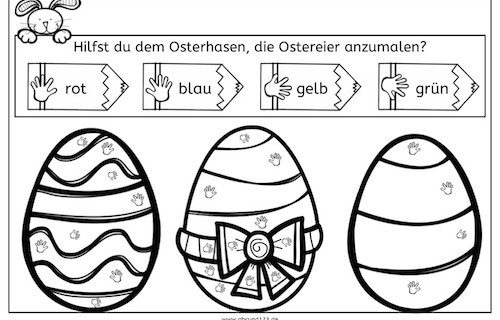 Zadania proszę przesłać na emaila: bogumilaszt@gmail.com